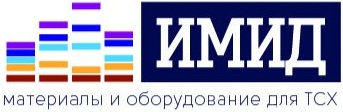 Общество с ограниченнойответственностью «Имид»(ООО «Имид»)Солнечная улица, д.10, Краснодар, 350072Тел./факс (861) 252-04-81, 252-04-02http://www.sorbfil.com    e-mail: info@sorbfil.com                                   
7.210.001 ПАСПОРТПУЛЬВЕРИЗАТОРдля тонкослойной хроматографии1. НАЗНАЧЕНИЕПульверизатор предназначен для нанесения на хроматографические пластины обнаруживающего реагента.2. ИСТРУКЦИЯ ПО ПРИМЕНЕНИЮВНИМАНИЕ: Во избежание нарушения качества изделия подвергать пульверизатор механическим воздействиям (удару, изгибу) запрещено!Работать с пульверизатором рекомендуется по правилам:1. Использовать растворитель и элюенты , предназначенные специально для тонкослойной хроматографии с РН 3-8.2. Растворители и элюенты должны быть тщательно профильтрованы (рекомендуем использовать устройства для фильтрации с диаметром пор 0,2 мкм.)3. Перед началом работы необходимо промыть пульверизатор  небольшим количеством растворителя (элюента)4. Обслуживание пульверизатора должно осуществляться лицами, имеющими необходимую квалификацию при работе с хроматографическими приборами, а также кислотами, щелочами и органическими растворителями.3. СВИДЕТЕЛЬСТВО О ПРИЕМКЕПульверизатор соответствует конструкторской документации 7.210.001 и признан годным для эксплуатации. Дата выпуска: _________________________Технолог ___________  			Начальник ОТК ____________4. ГАРАНТИИ ИЗГОТОВИТЕЛЯГарантийный срок эксплуатации – 12 месяцев со дня отгрузки потребителю.